ПОЛОЖЕНИЕО ПСИХОЛОГО-ПЕДАГОГИЧЕСКОМ КОНСИЛИУМЕМуниципального  бюджетногообщеобразовательногоучреждения«Средняя общеобразовательная школа с.Майское»Майское 2019ОБЩИЕ ПОЛОЖЕНИЯ1.1.	Настоящее Положение разработано в соответствии с:Законом РФ «Об образовании в РФ» от 29.12.2012г. № 273 – ФЗ;Конвенция ООН о правах ребенка;Приказами Министерства образования и науки Российской Федерации№1082 от 20.09.2013 г. «Об утверждении положения о психолого-медико-педагогической комиссии»;№1598 от 19.12. 2014г. «Об утверждении ФГОС начального общего образования обучающихся с ограниченными возможностями здоровья»;№1599 от 19.12.2014г. «Об утверждении федерального государственного образовательного стандарта обучающихся с умственной отсталостью (интеллектуальными нарушениями)».Письма Министерства образования и науки Российской Федерации:№27/901-6  от  27.03.2000  г.  «О  порядке  создания  и  организации  работыпсихолого-педагогического консилиума образовательного учреждения»;№ВК-333/07 от 16.02.2015г. «Об организации работы по введению ФГОС образования обучающихся с ОВЗ»;№08- 249 от 28.02.2014г. «Комментарии к ФГОС дошкольного образования»;Постановление Главного государственного врача РФ №26 от 10.07.2015г. «Об утверждении СанПиН 2.4.2.3286-15 «Санитарно- эпидемиологические требования к условиям и организации обучения и воспитания в организациях, осуществляющих образовательную деятельность по адаптированным основным общеобразовательным программам для обучающихся с ограниченными возможностями здоровья» и Уставом МБОУ «СОШ с.Майское»1.2. Психолого-педагогический Консилиум (в дальнейшем ППк) – это совещательный, систематически действующий орган при администрации образовательной организацииМБОУ «СОШ с.Майское»  (далее по тексту Школа).1.3.  ППк  -  организационная  форма,  целью которой  является  разработка,планирование единой программы индивидуального сопровождения обучающегося в процессе воспитания и обучения, адекватное распределение обязанностей и ответственности за ее выполнение, взаимодействия специалистов по комплексному психолого- педагогическому сопровождению, для обучающихся, воспитанников Школы с отклонениями в развитии и/или состояниями декомпенсации.1.4.Специалисты ППк осуществляют свою деятельность в рамках основного рабочего времени, имеющихся у них функциональных обязанностей, оплаты труда, корректируя индивидуальный план работы в соответствии с реальным запросом на участие в работе консилиума.1.5. Основные направления деятельности Консилиума:Выработка рекомендаций по основным направлениям работы с детьми и подростками школы. Формирование у работников школы способности кадекватной оценке педагогических явлений в целом и социально-педагогических проблем детей и подростков. Консультативная помощь семье в вопросах коррекционно-развивающего воспитания и обучения.Социально-педагогическая поддержка ребенка в случае неблагоприятных условий его жизни, при психотравмирующих обстоятельствах: жестокое обращение с детьми, заброшенность, антипедагогические и антисоциальные воздействия среды и т.д.ППк решает задачи динамического наблюдения за ребенком в школе и оказания ему социальной, психолого-педагогической помощи.1.6. Порядок учреждения, реорганизации, закрытия, условия материально-технического обеспечения ППк, а также контроля за его работой определяется приказом директора Школы.1.7. Настоящее Положение может быть изменено и дополнено в соответствии с приказом руководителя Школы.ЦЕЛИ И ЗАДАЧИ ПСИХОЛОГО – ПЕДАГОГИЧЕСКОГО КОНСИЛИУМАГлавная цель ППк:создание целостной системы,обеспечивающейоптимальные условия для образования и развития детей и подростков группы социального и педагогического «риска», с проблемами обучения и поведения, в соответствии с их: возрастными и индивидуальными особенностями; уровнем актуального развития; состоянием физического и нервно-психического здоровья;учетом многообразия образовательно-воспитательных форм обучения и коррекции в условиях местного социума.Задачи2.1. Комплексное психолого - педагогическое диагностическое обследование обучающихся (воспитанников), имеющих отклонения в физическом, интеллектуальном и эмоциональным развитии и выявление возможных ресурсов для развития и социальной адаптации обучающихся.Определение готовности к школьному обучению детей старшего дошкольного возраста, поступающих в школу с целью вычленения группы риска.2.2. Выявление характера причин отклонения в учении и поведении обучающихся (воспитанников), обобщение причин отклонения.2.3.Формирование банка данных школы о детях и подростках, имеющих проблемы развития, обучения и поведения; представление информации с декретированным доступом и соблюдением конфиденциальности по официальному запросу соответствующих органов государственной системы защиты прав несовершеннолетних, профилактики их безнадзорности и правонарушений.2.4. Выработка мультидисциплинарного заключения об особенностях развития, здоровья и образования обучаемого для представления в ЦПМПК.2.5 Разработка рекомендаций при направлении на ЦПМПК с целью определения для ребенка специальных условий обучения и воспитания специалистами ППк с обязательным привлечением родителей (законных представителей) и корректировки адаптированной основной образовательной программы (АООП).2.6. Принятие коллегиального решения о специфике содержания образования и обучения для обучающегося, или группы обучающихся.2.7. Разработка планов совместных социально-психолого-педагогических мероприятий в целях коррекции воспитательного и образовательного процесса.2.8. Практическое решение проблемы предупреждения в школе и дошкольных группах дезадаптации обучающихся.2.9. Выявление потенциальных возможностей и творческих способностей ребенка, разработка рекомендаций воспитателю/учителю для обеспечения индивидуального подхода в процессе обучения и воспитания.2.10. Выбор оптимального варианта для развития обучающихся учебной программы, разработка рекомендаций участникам учебно-воспитательного процесса для обеспечения индивидуально-дифференцированного подхода.2.11. Определение путей интеграции детей, имеющих особенности в развитии в соответствующие группы/классы, работающих по основным образовательным программам.2.12. Методическое обеспечение учебно-воспитательного процесса, включающего активизацию познавательной деятельности детей, повышениеуровня их умственного и речевого развития, нормализацию учебной деятельности, коррекцию особенностей эмоционально - личностного развития и поведения.2.13. Выбор дифференцированных социально-педагогических условий, необходимых для коррекции особенностей развития и поведения и для организации коррекционно-развивающего процесса.2.14. Профилактика физических, интеллектуальных и эмоциональных перегрузок обучающихся.2.15. Контроль за соблюдением индивидуального образовательного маршрута обучающегося в течение учебного года.2.16.Определение характера, продолжительности и эффективности психолого- педагогического и социального сопровождения обучающихся.2.17.	Корректировка	образовательного маршрута	обучающего	взависимости  от  его	актуального  состояния  и  /или  изменения  родительскогозапроса.2.19. Консультирование (в пределах своей компетенции) педагогов, психологов, социальных работников и социальных педагогов школы и других работников территориальной социальной сферы по вопросам, связанным соспециальными образовательными потребностями и поведенческими особенностями детей, их правами и правами и обязанностями их родителей (законных представителей).ПРИНЦИПЫ ДЕЯТЕЛЬНОСТИ ППКОсновополагающими принципами в работе ППк являются:-Уважение к личности ребенка.-Опора на положительные качества.-«Не навреди»-Интеграция психологических и педагогических знаний.IV.ФУНКЦИИ ППк4.1. Диагностическая:распознание причин и характера отклонений в поведении и учении;изучение социальной ситуации развития обучающегося, его положения в коллективе;определение потенциальных возможностей и способностей обучающегося.4.2. Консультативная:оказание консультативной помощи педагогам школы и родителям обучающихся с особенностями в развитии с целью формирования активно – положительной позиции взрослых и эмоционально – положительного фона в детском коллективе.4.3. Просветительская:повышение профессиональной компетентности педагогов.4.4. Реабилитационная:- защита интересов обучающегося, попавшего в неблагоприятные учебно-воспитательные или семейные условия;выявление и выработка мер по развитию потенциальных возможностей обучающегося;выбор наиболее оптимальных форм обучения, коррекционного воздействия;выработка рекомендаций по заключению ЦПМПК для реабилитации обучающихся;семейная реабилитация:повышение статуса ребенка в глазах родителей (законных представителей),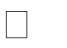 повышение его ценности как члена семьи;выработка	рекомендаций	для	эффективных	занятий	с	обучающимся,развитие его потенциальных возможностей методами семейного воспитания; запрещение или предупреждение методов психического и физическоговоздействия на ребенка.4.5. Воспитательная:разработка стратегии педагогического воздействия на учащихся «Группы риска»;интеграция воспитательных воздействий педагогического коллективародителей (законных представителей) и сверстников на обучающегося.4.6. Методическая:- формирование банка диагностических и коррекционных методик, учебно-методического и дидактического комплексов для обучения обучающихся с ОВЗ, банка консультационного материала для учителей и родителей (законных представителей), заинтересованных в обучении, воспитании детей с особенностями в развитии.V. ОРГАНИЗАЦИЯ РАБОТЫ КОНСИЛИУМАКонсилиум –это один из методов работы психологической службы,совещания лиц, участвующих в учебно-воспитательной работе, для постановки педагогического диагноза и выработки коллективного решения о мерах педагогического воздействия на обучающегося.Под консилиумом мы понимаем постоянно действующийскоординированный, объединенный общими целями коллектив специалистов, реализующих ту или иную стратегию сопровождения ребенка. В подобном коллективе необходимо: понимание всеми специалистами стратегии и задач развивающей и коррекционной работы, четкая согласованность действий.5.1. Консилиум создается приказом директора школы, является структурным подразделением психолого-педагогической службы образования и возглавляется председателем Консилиума.5.2. Консилиум осуществляет свою деятельность непосредственно на территории образовательного учреждения.5.3. Обследование обучающихся на ППк осуществляется по инициативе (заявлению) родителей (законных представителей) и /или сотрудников Школы с согласия родителей (законных представителей).5.4. Обследование обучающихся проводится в присутствии родителей (законных представителей).5.5. Обследование обучающегося осуществляется каждым специалистом индивидуально или несколькими специалистами поочередно с учетом индивидуальных и возрастных психофизических возможностей обучающегося.5.6. Расписание и режим консилиума определяется запросом родителей (законных представителей) обучающегося и регламентируется приказом директора Школы на текущий учебный год.5.7. Руководство Консилиумом осуществляет заместитель директора школы, который должен иметь высшее педагогическое (либо психологическое, либо социально-педагогическое) образование и соответствующую профессиональную подготовку.5.8. Зачисление детей на коррекционно-развивающую работу производится на основании заключений ЦПМПК (реализация адаптивных образовательных программ) и по решению Консилиума только с согласия (лиц, их заменяющих) на основании их заявления5.9. Члены ППк разрабатывают и направляют на согласование заместителю директора индивидуальные образовательные маршруты для обучающихся, нуждающихся в создании особых образовательных условий. Рекомендуют форму получения образовательных услуг (в соответствии с вариантом адаптивной образовательной программы)5.10. При положительной динамике развития и успешном усвоении учебной программы обучающиеся по решению Консилиума направляются на ЦПМПК для уточнения диагноза и возможности обучения по основной общеобразовательной программе.с согласия самих обучающихся и их родителей (лиц, их заменяющих).5.11. Консилиум готовит документы на ЦПМПК в случае неясного диагноза или при отсутствии положительной динамики в обучении и воспитании ребенка.Сотрудники Консилиума обязаны:Руководствоваться в своей деятельности профессиональными и этическими принципами, подчиняя ее исключительно интересам детей и их семей.Исходить в своей деятельности из принципов интегрированного обучения и воспитания детей, применяя все необходимые современные социально педагогические подходы для обучения и воспитания детей в естественной открытой социальной среде.В пределах своей компетенции защищать всеми законными средствами, на любом профессиональном, общественном и государственном уровне права и интересы детей, обучающихся в образовательном учреждении, и их семей.Сотрудники несут ответственность за соблюдение конфиденциальности и несанкционированное разглашение сведений о детях и их семьях.VI. СОСТАВ КОНСИЛИУМА6.1. Состав ППК: (формируется с учетом его цели)Постоянные члены:заместитель директора,педагоги-психологи,социальные педагоги.Временные члены:директор,учителя-предметники,классные руководители,воспитатели дошкольных групп, педагоги дополнительного образования, медицинский работник- прикрепленный от поликлиники.При отсутствии специалистов они привлекаются к работе Консилиума на договорной основе.6.2. Обязанности участников ППккоординирует связи ППк с участниками образовательного процесса со всеми отделениями Школы;контролирует выполнение рекомендаций ППк.6.2.1. Социальный педагог ППКОсуществляет диагностику социальной адаптации учащихся, изучает психолого-педагогические особенности личности и ее микросоциума, условия жизни, интересы и потребности, положение в коллективе, трудности и проблемы, выступает посредником между учеником и школой, семьей, органами власти.Способствует созданию комфортной и безопасной обстановки, обеспечению полноценного личностного развития учащихся на каждом возрастном этапе.Отслеживает социальную адаптацию учащихся, имеющих специальные образовательные потребности в пределах выполнения учеником индивидуального коррекционно-образовательного маршрута, утвержденного ППК.В составе ППК участвует в разработке, утверждении и реализации учебно-коррекционных программ с учащимися, имеющими особенности в развитии, с целью обеспечения включения их в учебную деятельность, способствует качественному осуществлению всех коррекционных процессов.Ведет плановую коррекционную работу с целью создания ситуации успеха для учащихся с психофизическими и поведенческими отклонениями.Проводит консультативную и просветительскую работу в пределах своей компетенции с учащимися, их родителями и педагогами школы.Осуществляет повышение уровня своей квалификации исходя из потребностей детского коллектива.6.2.2. Учитель-логопед ППк:Осуществляет диагностику речевого развития учащихся и определяет направления коррекционной работы. Формирует банк диагностических методик.На основе использования достижений науки способствует обеспечению полноценного речевого развития учащихся на каждом возрастном этапе.Ведет плановую коррекционную работу с целью создания ситуации успеха в усвоении учащимися программного материала.Совместно с другими членами ППк участвует в разработке, утверждении и реализации коррекционных программ для детей, имеющих особенности речевого развития с целью беспечения их полноценного включения в учебную деятельность и несет ответственность за качество выполнения этих программ.Формирует банк коррекционных методик для коррекции речевой деятельности.Проводит консультативную и просветительскую работу в пределах своей компетенции.Повышает уровня своей квалификации исходя из потребностей детского коллектива.Отслеживает речевое развитие учащихся, имеющих специальные образовательные потребности.6.2.3. Учитель-дефектолог ППк:1. Осуществляет диагностику интеллектуального развития учащихся, испытывающих трудности в овладении учебной программой. Формирует банк диагностических методик.Исследует уровни усвоения школьниками различных видов деятельности, определяет возможности каждого ребенка в овладении учебным материалом.На основе использования достижений науки способствует обеспечению полноценного интеллектуального развития учащихся на каждом возрастном этапе.Осуществляет плановую коррекционную работу с целью создания ситуации успеха в усвоении учебного материала.Совместно с другими членами ППк участвует в разработке, утверждении и реализации коррекционных программ для детей с нарушениями познавательной деятельности с целью обеспечения их полноценного включения в учебную деятельность и несет ответственность за качество выполнения этих программ.Формирует банк коррекционных методик.Проводит консультативную и просветительскую работу в пределах своей компетенции.Повышает уровень своей компетенции исходя из потребностей детского коллектива.Осуществляет отслеживание развития познавательной сферы учащихся, имеющих специальные образовательные потребности.6.2.4. Педагог-психолог ПМПк:Осуществляет диагностику особенностей психического развития учащихся, испытывающих трудности в овладении учебной программой. Определяет направления коррекционной работы. Формирует банк диагностических методик.На основе использования достижений науки способствует обеспечению полноценного психического развития учащихся на каждом возрастном этапе.Ведет плановую коррекционно-развивающую работу с целью создания психологического комфорта в процессе обучения и воспитания.Совместно с другими членами ППк участвует в разработке, утверждении и реализации коррекционно-развивающих программ с целью обеспечения полноценного включения их в учебную деятельность и несет ответственность за качество выполнения этих программ.Формирует банк коррекционных методик.Проводит консультативную и просветительскую работу в пределах своей компетенции.Повышает уровень своей компетенции исходя из потребностей детского коллектива.Отслеживает психологическое развитие учащихся, имеющих специальные образовательные потребности.VII. ПОРЯДОК ПРОВЕДЕНИЯ ЗАСЕДАНИЙ КОНСИЛИУМА7.1.По своей организации заседания подразделяются на плановые ивнеплановые.Плановые заседания проводятся для постановки и уточнения проблем обучающегося (с выработкой заключения), определения условий обучения и планирования стратегии психолого-педагогического сопровождения, определения индивидуального образовательного маршрута и составления программ комплексной помощи, оценки динамики коррекционного процесса, обучения и развития ребенка. Плановые заседания консилиума проводятся 1 раз в квартал для каждого обучающегося сопровождаемого специалистами.Внеплановые заседания проводятся по обоснованному запросу специалистов, педагога или администрации в тех случаях, когда требуется коллегиальное решение по вновь возникшему вопросу в решении проблемы ребенка и корректировка программ комплексной помощи. Задачами внеплановых заседаний консилиума являются: решение вопроса о принятии дополнительных мер по выявленным обстоятельствам, внесение изменений в программу комплексной помощи в случае ее неэффективности.7.2. В отдельных случаях заседания консилиума могут иметь расширенныйсостав. Расширенные заседанииППк проводятся при необходимости привлечения усилий дополнительных специалистов (в рамках или за рамками учреждения), администрации, родителей (законных представителей).7.3. Обсуждение обучающегося на консилиуме планируется не позднее10дней до даты проведения заседания.7.4.Заседание консилиума проводится под руководством председателя,а вего отсутствии лица, его заменяющего.7.5. На период подготовки к консилиумам и последующей реализациирекомендации обучающемуся назначается ведущий специалист (учитель – логопед, учитель дефектолог), который отслеживает динамику развития обучающегося и эффективность оказываемой ему помощи и доводит до сведения присутствующих обобщенную информацию и при необходимости выходит с инициативой повторных обсуждений на консилиуме.Проводится комплексный анализ представлений специалистов с выработкой заключения. Рекомендации по проведению дальнейшей коррекционно-развивающей работе, утвержденные на заседании консилиума,являются обязательными для всех специалистов, сопровождающих обучающегося, а также доводятся до сведения родителей (законных представителей) в доступной для понимания форме.7.6.Протокол заседания консилиума оформляется не позднее чем через двадня после его проведения и подписывается ведущим специалистом, председателем консилиума.VIII. ТЕХНОЛОГИЯ ОБСЛЕДОВАНИЯ РЕБЕНКА КОНСИЛИУМОМ8.1. Обследование ребенка проводится каждым специалистом Консилиумаиндивидуально.8.2. По результатам обследования каждый специалист оформляетсобственное профессиональное заключение.8.3. На основании полученных данных(представлений специалистов)коллегиально вырабатываются комплексное заключение и рекомендации Консилиума.8.4. Полученные результаты обследования на Консилиуме фиксируются впротоколе первичного обследования и заносятся в коррекционно-реабилитационную карту, в которой находятся все данные индивидуального обследования специалистами.8.5. В коррекционно-реабилитационную карту в последующем вносятсяданные о коррекционно-развивающем обучении, данные по специальнойкоррекционной работе, проводимой специалистами: психологом, логопедом, социальным педагогом, другими специалистами, работающими с детьми с особыми образовательными потребностями. Данные вносятся в конце каждого триместра (для педагогов), а также: после каждого курса занятий со специалистами с описанием наблюдаемой динамики и перспективными планами коррекционно-реабилитационной работы.8.6. По результатам первичного комплексного обследования ребенкаспециалистами-членами Консилиума вырабатываются рекомендации и программа индивидуальной коррекционно-реабилитационной работы с учащимся.8.7. Обсуждение результатов динамического наблюдения и коррекционно-реабилитационной работы проводится на заседаниях Консилиума не менее одного раза в триместр и выносится на малые педсоветы.8.8. В конце учебного года на заседании Консилиума рассматриваютсярезультаты коррекционно-реабилитационной работы, психолог и логопед составляют заключения, а другие специалисты (учитель, социальный педагог, воспитатель, социальный работник) готовят социально-педагогическую характеристику на каждого обучающегося, включенного в коррекционно-развивающую работу.8.9.	Списки	обследованных	детей	и	подростков	с	развернутымихарактеристиками, рекомендациями и результатами коррекционно-реабилитационной работы предоставляются ППК для решения вопроса об оказании этим детям дополнительной специализированной педагогической, психологической помощи.8.10. Для направления в ЦПМПК заполняется стандартизованная форма(социально-психолого-педагогическое представление).IX. НОМЕНКЛАТУРА ДЕЛ ПСИХОЛОГО-ПЕДАГОГИЧЕСКОГО КОНСИЛИУМА9.1. Приказ директора Школы«Об организации деятельности ППК».9.2. Положения:«Положение о Психолого-педагогическом консилиуме школы»;«Положение о разработке и реализации индивидуального учебного плана для обучающихся с ОВЗ»;«Положение о реализации инклюзивной практики в образовательном учреждении»;«Положение об организации психолого-педагогического сопровождения ребенка с ОВЗ в учебном процессе»;«Положение о разработке и реализации адаптированной общеобразовательной программы».9.3. График заседания комиссии.9.4. Списки отдельных категорий учащихся и воспитанников:Дети инвалидыДети с ОВЗ, имеющие особые образовательные потребности.Дети, обучающиеся на дому9.5. Журнал предварительной записи на ППк.9.6.Журнал учета обучающихся,прошедших обследование на ППк.9.4. Протоколы заседаний ППк,включающие общие заключенияспециалистов и рекомендации.9.7. Документы,предъявляемые родителями(законными представителями)для обследования на ППк: заключение ЦПМПК, при наличии справка об инвалидности, личное заявление, согласие на психологическое сопровождение.9.8. Гигиенические требования к максимальному общему объему недельнойнегрузке обучающихся с ОВЗ.9.9. Договор Школы с родителями(законными представителями)Осоздании специальных условий образования для обучающегося.9.10. Решение педагогического совета о переходе на индивидуальныйучебный план.Документация специалистов9.6.Документация,представляемая педагогом:Информационная карта класса со списком детей, испытывающих трудности в обучении.Анкета по определению симптомов школьнойдезадаптации (на каждого проблемного ребенка).Педагогическая характеристика на ребенка, в которой должны быть отражены все необходимые для решения вопроса моменты.Результаты проверочных работ и тетради ребенка по основным предметам (русскому языку и математике).9.7. Документация, представляемая педагогом-психологом:Протокол психологического обследования ребенка.Психологическое заключение.9.8. Документация, представляемая дефектологом/логопедом:Дефектологическое/логопедическое представление (речевая карта) наребенка.Протокол дефектологического/логопедического обследования.Дефектологическое/логопедическое заключение.9.9. Документация,представляемая социальным педагогом:Карта социально-педагогического обследования ребенка и семьи.Социально-педагогическое заключение.9.10. Документация, представляемая социальным работником Школы:Карта социально-правового статуса ребенка и членов его семьи.Необходимые документы, подтверждающие социально-правовой статус ребенка и степень его защищенности.Коррекционно-реабилитационная карта является обязательным документом для осуществления межпрофессионального взаимодействия специалистов Консилиума, хранится у Председателя Консилиума и выдается только специалистам, работающим в Консилиуме.начале 2-го полугодия Консилиум обсуждает результаты коррекционно-развивающего обучения и воспитания каждого ребенка на основании динамического наблюдения и принимается решение о продолжении обучения в условиях инклюзивного класса либо о выводе ребенка на другую форму обучения, либо рекомендует обучение в специализированных организациях.УчастникиОбязанностиРуководитель   (председатель)- организует работу ППк;- организует работу ППк;ППк-  заместитель  директора-  формирует  состав  участников  для очередного-  формирует  состав  участников  для очередного-  формирует  состав  участников  для очередногоШколызаседания;-формируетсоставобучающихся(воспитанников),   обсуждаются,   которые   или(воспитанников),   обсуждаются,   которые   или(воспитанников),   обсуждаются,   которые   илиприглашаются на заседание;приглашаются на заседание;Педагог – психолог,-  организует  сбор  диагностических  данных  на-  организует  сбор  диагностических  данных  на-  организует  сбор  диагностических  данных  на-  организует  сбор  диагностических  данных  на-  организует  сбор  диагностических  данных  наСоциальный педагог;подготовительном этапе;подготовительном этапе;подготовительном этапе;подготовительном этапе;Педагог- дефектолог;-обобщает,систематизируетсистематизируетполученныеУчитель- логопеддиагностические данные, готовит аналитическиедиагностические данные, готовит аналитическиедиагностические данные, готовит аналитическиедиагностические данные, готовит аналитическиедиагностические данные, готовит аналитическиематериалы;материалы;-формулирует выводы, гипотезы;формулирует выводы, гипотезы;формулирует выводы, гипотезы;формулирует выводы, гипотезы;-вырабатывает предварительные рекомендации.вырабатывает предварительные рекомендации.вырабатывает предварительные рекомендации.вырабатывает предварительные рекомендации.Социальный педагог- характеризует неблагополучные семьи;- характеризует неблагополучные семьи;- характеризует неблагополучные семьи;- характеризует неблагополучные семьи;- характеризует неблагополучные семьи;-предоставляет  информациюпредоставляет  информациюпредоставляет  информациюосоциально-педагогической  ситуации в районе.педагогической  ситуации в районе.педагогической  ситуации в районе.педагогической  ситуации в районе.педагогической  ситуации в районе.Воспитатели, учителя-даютразвернутуюразвернутуюпедагогическуюхарактеристикухарактеристикухарактеристикуна    обучающегося    пона    обучающегося    попредлагаемой форме;предлагаемой форме;предлагаемой форме;-формулируютпедагогическиегипотезы,-формулируютпедагогическиегипотезы,-формулируютпедагогическиегипотезы,-формулируютпедагогическиегипотезы,-формулируютпедагогическиегипотезы,выводы, рекомендации.выводы, рекомендации.выводы, рекомендации.